§9902.  Definitions -- Article 2As used in this subchapter, unless the context otherwise indicates, the following terms have the following meanings.  [PL 2003, c. 500, §1 (NEW).]1.  Bylaws.  "Bylaws" means those bylaws established by the interstate commission for its governance or for directing or controlling the interstate commission's actions or conduct.[PL 2003, c. 500, §1 (NEW).]2.  Commissioner.  "Commissioner" means the voting representative of each compacting state appointed pursuant to section 9903.[PL 2003, c. 500, §1 (NEW).]3.  Compact administrator.  "Compact administrator" means the individual in each compacting state appointed pursuant to the terms of this compact responsible for the administration and management of the state's supervision and transfer of juveniles subject to the terms of this compact, the rules adopted by the interstate commission and policies adopted by the state council under this compact.  The compact administrator for Maine is the Commissioner of Corrections or the commissioner's designee.[PL 2003, c. 706, Pt. B, §8 (AMD).]4.  Compacting state.  "Compacting state" means any state that has enacted the enabling legislation for this compact.[PL 2003, c. 500, §1 (NEW).]5.  Court.  "Court" means a court having jurisdiction over juveniles.[PL 2003, c. 500, §1 (NEW).]6.  Deputy compact administrator.  "Deputy compact administrator" means the individual, if any, in each compacting state appointed to act on behalf of a compact administrator pursuant to the terms of this compact responsible for the administration and management of the State's supervision and transfer of juveniles subject to the terms of this compact, the rules adopted by the interstate commission and policies adopted by the state council under this compact.[PL 2003, c. 500, §1 (NEW).]7.  Interstate commission.  "Interstate commission" means the Interstate Commission for Juveniles established in this subchapter.[PL 2003, c. 500, §1 (NEW).]8.  Juvenile.  "Juvenile" means any person defined as a juvenile in any member state or by the rules of the interstate commission, including:A.  An accused delinquent who is a person charged with an offense that, if committed by an adult, would be a criminal offense;  [PL 2003, c. 500, §1 (NEW).]B.  An adjudicated delinquent who is a person found to have committed an offense that, if committed by an adult, would be a criminal offense;  [PL 2003, c. 500, §1 (NEW).]C.  An accused status offender who is a person charged with an offense that would not be a criminal offense if committed by an adult;  [PL 2003, c. 500, §1 (NEW).]D.  An adjudicated status offender who is a person found to have committed an offense that would not be a criminal offense if committed by an adult; and  [PL 2003, c. 500, §1 (NEW).]E.  A nonoffender who is a person in need of supervision who has not been accused or adjudicated as a status offender or delinquent.  [PL 2003, c. 500, §1 (NEW).][PL 2003, c. 500, §1 (NEW).]9.  Noncompacting state.  "Noncompacting state" means any state that has not enacted the enabling legislation for this compact.[PL 2003, c. 500, §1 (NEW).]10.  Probation or parole.  "Probation" or "parole" means any kind of supervision or conditional release of juveniles authorized under the laws of the compacting states.[PL 2003, c. 500, §1 (NEW).]11.  Rule.  "Rule" means a written statement by the interstate commission promulgated pursuant to section 9904 that is of general applicability; implements, interprets or prescribes a policy or provision of the compact or an organizational, procedural or practice requirement of the interstate commission; and has the force of statutory law in a compacting state, including the ability to amend, repeal or suspend an existing rule.[PL 2003, c. 500, §1 (NEW).]12.  State.  "State" means a state of the United States, the District of Columbia, the Commonwealth of Puerto Rico, the U.S. Virgin Islands, Guam, American Samoa and the Northern Marianas Islands.[PL 2003, c. 500, §1 (NEW).]13.  State council.  "State council" means the resident members of the state council for interstate juvenile supervision created by each state under section 9909.[PL 2003, c. 500, §1 (NEW).]SECTION HISTORYPL 2003, c. 500, §1 (NEW). PL 2003, c. 706, §B8 (AMD). The State of Maine claims a copyright in its codified statutes. If you intend to republish this material, we require that you include the following disclaimer in your publication:All copyrights and other rights to statutory text are reserved by the State of Maine. The text included in this publication reflects changes made through the First Regular and First Special Session of the 131st Maine Legislature and is current through November 1. 2023
                    . The text is subject to change without notice. It is a version that has not been officially certified by the Secretary of State. Refer to the Maine Revised Statutes Annotated and supplements for certified text.
                The Office of the Revisor of Statutes also requests that you send us one copy of any statutory publication you may produce. Our goal is not to restrict publishing activity, but to keep track of who is publishing what, to identify any needless duplication and to preserve the State's copyright rights.PLEASE NOTE: The Revisor's Office cannot perform research for or provide legal advice or interpretation of Maine law to the public. If you need legal assistance, please contact a qualified attorney.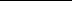 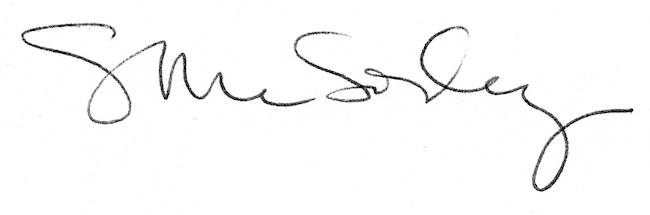 